Sending a semi-formal thank you letter for receiving flowers:Dear (Name of Sender),Thank you for taking the time to send flowers to me. I am grateful for your gift, and found the flowers beautiful. I greatly appreciate that you took the time to send me flowers, and would like to thank you for thinking about me.I am really happy with the gift I've received from you, and hope to receive more flowers in the future as well. Thank you for thinking of me, and for taking the time to send me flowers.Yours Truly(Your Name)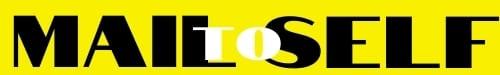 